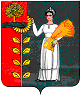 О введении ограничения пребывания граждан в лесонасаждениях и въезда в них транспортных средств в 2018 году на территории сельского поселения Пушкинский сельсовет  Добринского  муниципального района	В целях обеспечения пожарной безопасности  лесонасаждениях, защиты населения и территории сельского поселения Пушкинский сельсовет Добринского муниципального района от пожаров в пожароопасный период 2018 года, в соответствии со статьями 11, 53.5 Лесного кодекса Российской Федерации, приказом Министерства природных ресурсов и экологии Российской Федерации от 06.09.2016 года №457 «Об утверждении Порядка пребывания граждан в лесах и въезда в них транспортных средств, проведение в лесах определенного вида работ в целях обеспечения санитарной безопасности в лесах», в связи с установлением IV класса пожарной опасности в лесах в зависимости от условий погоды, отсутствием улучшения пожарной обстановки у лесонасаждениях в ближайшие 5дней по данным прогноза метеорологических (погодных) условий, руководствуясь Уставом сельского поселения Пушкинский сельсовет Добринского муниципального района, администрация сельского поселения Пушкинский сельсоветП О С Т А Н О В Л Я Е Т:1. Ввести ограничение пребывания граждан в лесонасаждениях и въезда в них транспортных средств на территории сельского поселения Пушкинский сельсовет Добринского муниципального района с 08 августа 2018г. по 28 августа 2018г.2. Установить для физических лиц и юридических лиц всех форм собственности:- запрет на посещение лесонасаждений, разведение костров;- запрет на сжигание сухой травы и пожнивных остатков на полях;- запрет на проведение всех видов работ, создающих угрозу возникновения пожаров, без согласования с отделом пожарного надзора ГУ МЧС России Липецкой области по Добринскому району.3. Принять меры по недопущению сжигания сухой травянистой растительности на территориях, прилегающих к лесонасаждениям; 4. Организовать проведение мероприятий, исключающих возможность перехода огня при лесных пожарах на здания и сооружения в населенных пунктах, расположенных в непосредственной близости к лесонасаждениям;5. Организовать разъяснительную работу с населением по вопросу соблюдения требований пожарной безопасности в лесонасаждениях и в непосредственной близости к ним;6. Обеспечить информирование населения о складывающейся пожароопасной обстановке и действиях при угрозе возникновения чрезвычайных ситуаций, связанных с лесными пожарами.7. Настоящее постановление разместить на официальном сайте администрации сельского поселения Пушкинский сельсовет Добринского муниципального района в сети Интернет. 8. Контроль за исполнением настоящего постановления оставляю за собой.Глава администрациисельского поселенияПушкинский сельсовет                                            Н.Г. ДемиховаП О С Т А Н О В Л Е Н И ЕГЛАВЫ АДМИНИСТРАЦИИ СЕЛЬСКОГО ПОСЕЛЕНИЯ ПУШКИНСКИЙ СЕЛЬСОВЕТ ДОБРИНСКОГО МУНИЦИПАЛЬНОГО РАЙОНАЛИПЕЦКОЙ ОБЛАСТИ РОССИЙСКОЙ ФЕДЕРАЦИИ П О С Т А Н О В Л Е Н И ЕГЛАВЫ АДМИНИСТРАЦИИ СЕЛЬСКОГО ПОСЕЛЕНИЯ ПУШКИНСКИЙ СЕЛЬСОВЕТ ДОБРИНСКОГО МУНИЦИПАЛЬНОГО РАЙОНАЛИПЕЦКОЙ ОБЛАСТИ РОССИЙСКОЙ ФЕДЕРАЦИИ П О С Т А Н О В Л Е Н И ЕГЛАВЫ АДМИНИСТРАЦИИ СЕЛЬСКОГО ПОСЕЛЕНИЯ ПУШКИНСКИЙ СЕЛЬСОВЕТ ДОБРИНСКОГО МУНИЦИПАЛЬНОГО РАЙОНАЛИПЕЦКОЙ ОБЛАСТИ РОССИЙСКОЙ ФЕДЕРАЦИИ      07.08.2018          с. Пушкино                   № 40